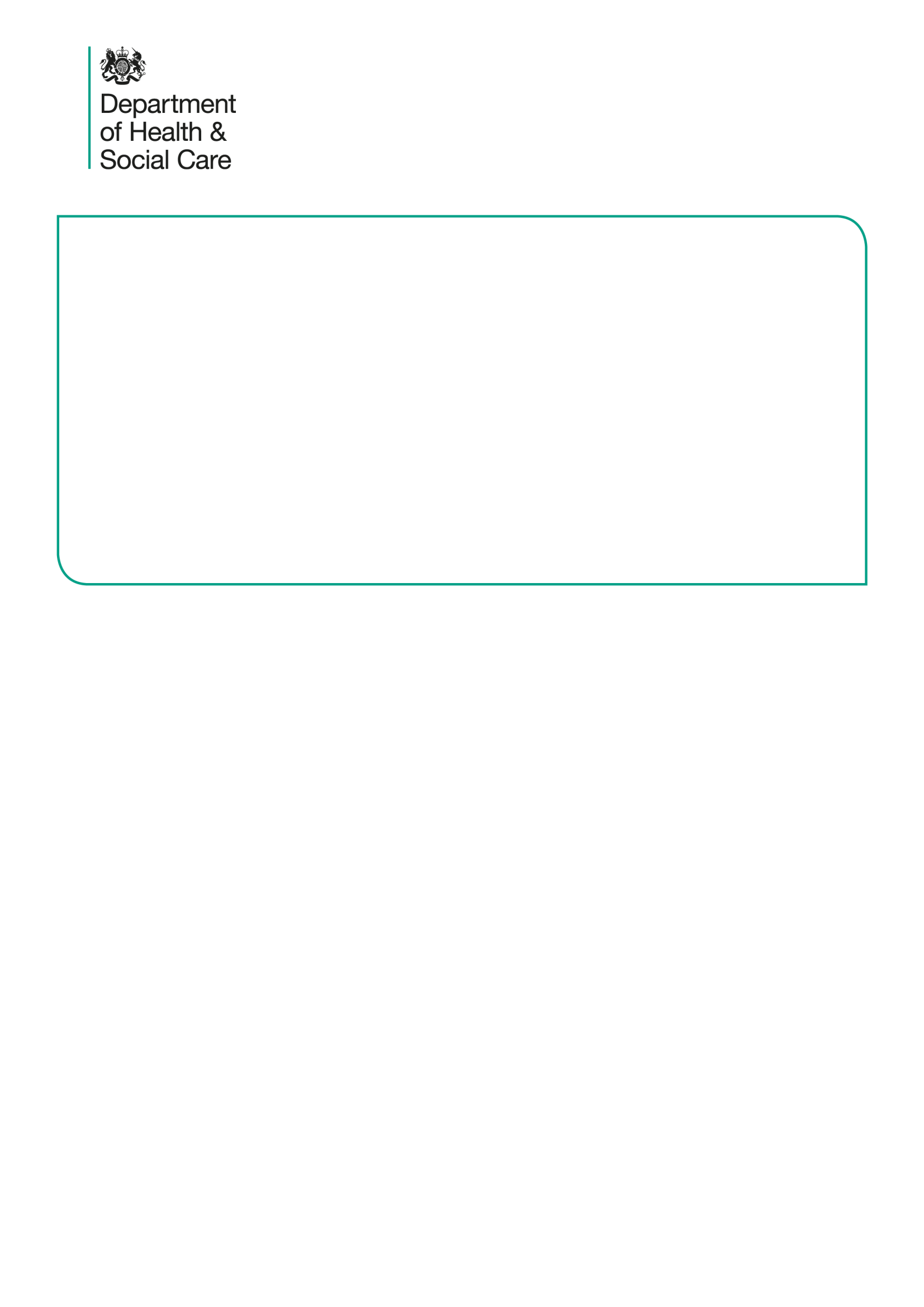 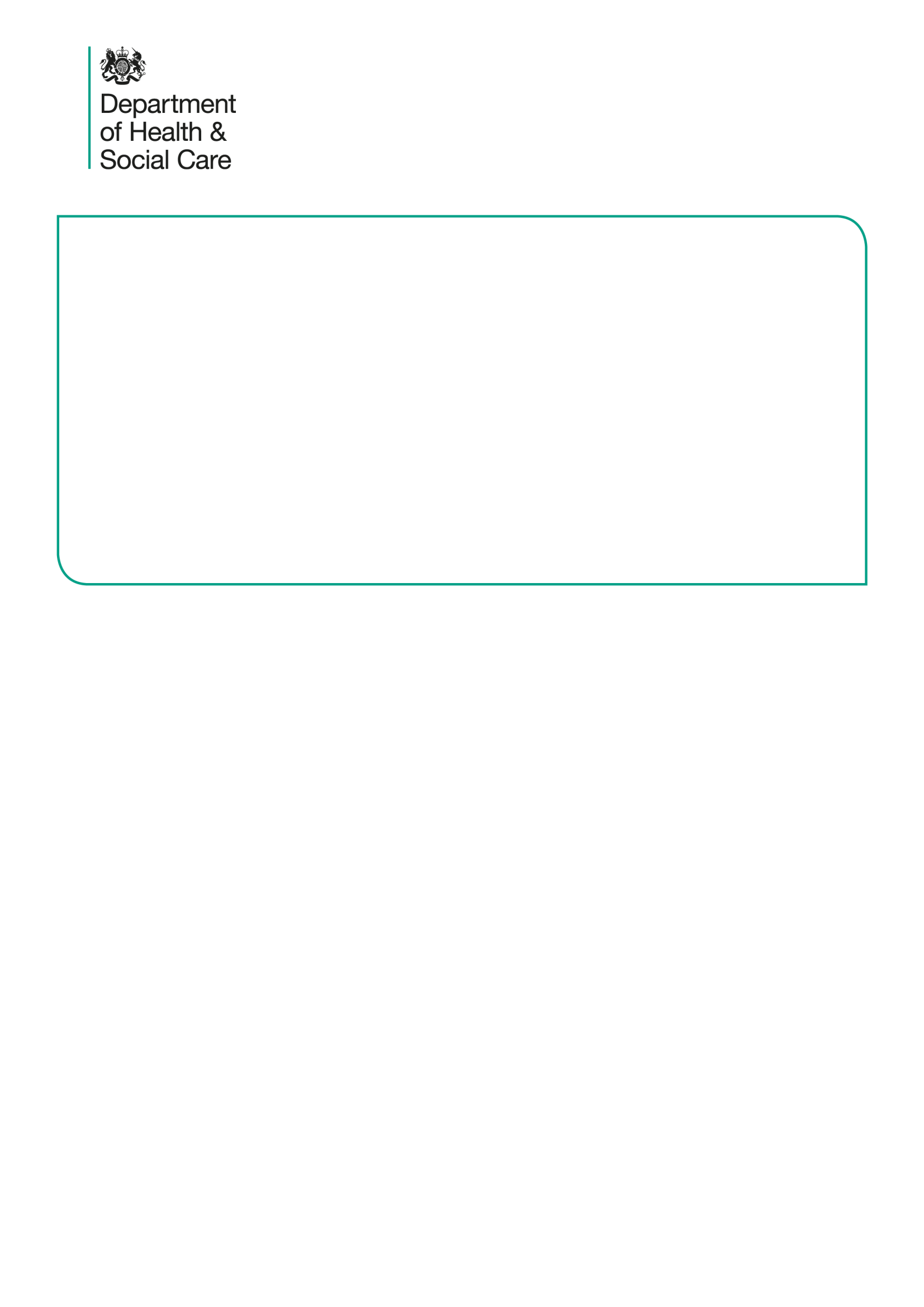 Completion Guidance Please note that the assurance statement must state what has been spent and unspent for the Infection Control and Testing Fund. This should be stated separately for the infection prevention and control allocation and rapid testing allocation. The amounts stated in the assurance statement must also match those in the final spending report for this grant (Annex E: local authority reporting template: reporting point 2, due 30 July 2021). Use of the Adult Social Care Infection Control and Testing Fund (April 2021 – June 2021)(for return by 30 July 2021)In reply to your letter of 29 March 2021, I am writing to certify that [add name of authority] distributed the Adult Social Care Infection Control and Testing Fund in line with the grant determination (annex A) and grant conditions (annex C).Of the [Insert whole allocation amount] infection prevention and control allocation, [insert total spent by providers and local authority] was spent in accordance with the conditions and [insert total recouped from providers and unspent by local authority] was either unspent or reclaimed at the conclusion of the fund, and will therefore be returned to the Department.Of the [Insert whole allocation amount] rapid testing allocation [insert total spent by providers and local authority] was spent in accordance with the conditions and [insert total recouped from providers and unspent by local authority] was either unspent or reclaimed at the conclusion of the fund, and will therefore be returned to the Department.Yours sincerely,Chief Executive				Director of Adult Social Services 